Бородина Валерия 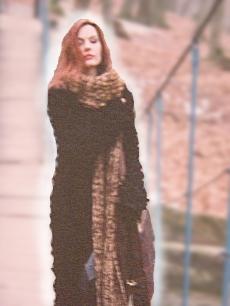 Проживание: 	МоскваE-mail: 	borodinavaleria@gmail.comМобильный:      89167507427Профессия: Режиссер-постановщик,                        Педагог актерского мастерства,                       руководитель театральных                       и творческих  коллективов,                       Фотограф.                     Образование1)РАТИ-ГИТИС (Российская академия театрального искусства - ГИТИС)Высшее, специальное, Москва, 2005 — 20102)Школа драмы Германа СидаковаВыпуск 2008г.(предметы:режиссура,работа с камерой,сценич.речь,актерское мастерство)3) Музыкальное училище (класс фортепиано)Выпуск 1995гОпыт работыПостановки:1) музыкальный театрРежиссер - постановщик 	опера «Севильский цирюльник» РоссиниПермский академический театр оперы и балета им. П.И. Чайковского, https://permopera.ru/playbills/repertoire/48135/Премьера – февраль 2010года Тизер оперы: https://drive.google.com/open?id=1Rq8Py2nU5jRH-xn47CLoEy26UPDJHHtH2)драматический театрРежиссер – постановщик антрепризыСпектакль «8 любящих женщин» ТомаПремьера на международном фестивале «Киношок» 2009 годаРежиссер-постановщик – былинный спектакль по рассказу А.П.Чехова «Бабы»
драматический театр «Театральный особняк»https://yadi.sk/i/1hhRZzGI5rbCgwпремьера – декабрь 2010года 3) Руководитель и основатель детской театральной, оперной студии в Московском Государственном Академическом Детском Музыкальном театре им Н. Сац ( с 2010 г по 2018г)Педагог актерского мастерства и постановщик спектаклей с детьми и молодёжью:«Я вырастаю», «Мечта», «Детский альбом» на музыку Чайковского.4) Участие и организация разных творческих проектов и подготовка детей и молодых актёров к сценической работе в музыкальных и драматических театрах.5) Фотография:https://www.behance.net/valeriaborodina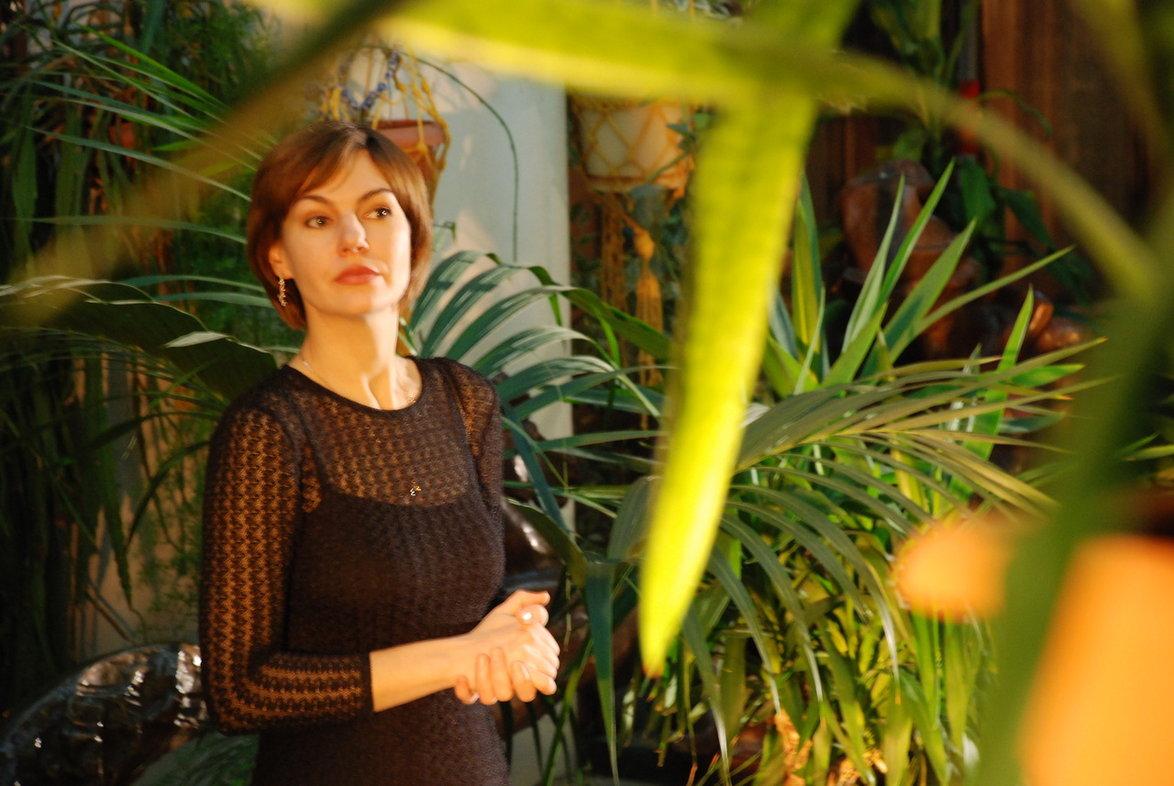 